       Tick Sheet: Spring Summer Week 3            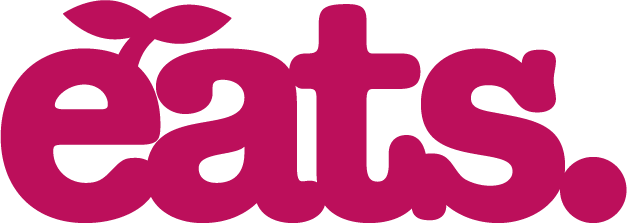 Recipe DescriptionContains X   May Contains O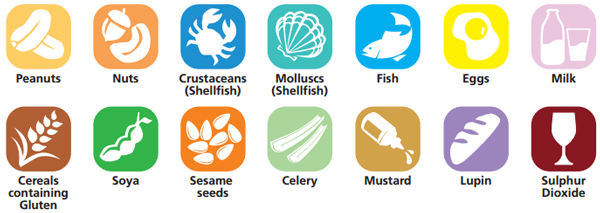 Mac N CheeseXXGF/DF Mac N CheeseXGarlic BreadXXGF/DF Garlic BreadVegetable Bean BurritoXXOrange MuffinXXXPork and Apple BurgersXXBun XOVegetable BurgerVictoria SpongeXXXRoast ChickenVegan Toad in the HoleXGravy Yorkshire puddingXXXGF/DF Yorkshire puddingPeach melba Crumble XIce-CreamXBeef BolognaiseXPenne PastaXGF PastaXItalian Tomato SauceGarlic BreadXXDF/GF Garlic BreadChocolate Sponge XXIce CreamXSalmon and Sweet potato FishcakesXXQuorn Fried Vegan NuggetsXGF FishcakesXPips organic